KARTA POTWIERDZENIA UCZESTNICTWASzkolenie dla Mniejszości Niemieckiej                 21-22 kwietnia 2018 roku                Hotel „Karolinka” w Gogolinie (woj. opolskie)
                   ul. Kasztanowa 30, 47-320 Gogolin 	imię i nazwisko....................................................................................................................	funkcja w DFK (jeżeli dotyczy) ……………………………………………………………………adres do korenspondecji………...........................................................................................nr tel. / faks ………..............................................................................................................e-mail………………………………………………………………………………………………Proszę zakreślić tematykę warsztatów według zainteresowania (oznaczyć kolejność wyboru cyfrą 1, 2 lub 3, gdzie 1 oznacza „to mnie najbardziej interesuje”, a 3, oznacza „to mnie najmniej interesuje”)□	Współpraca kół DFK z samorządem. Szkolenie z komunikacji.□	Współpraca kół DFK z partnerami (szkolenie w j. niemieckim)□	Jak promować działalność koła DFK w mediach społecznościowych?  Odpowiednie proszę zakreślić:- będę korzystać z noclegu						TAK □    	NIE   □- proszę o posiłki wegetariańskie 					TAK □    	NIE  □Uwagi:……………………………………………………………………………………………………………….									.................................									PodpisKartę uczestnictwa prosimy przesłać do dnia 15 kwietnia 2018 roku
 na adres mailowy: magdalena.prochota@haus.pl
lub na adres: Dom Współpracy Polsko-Niemieckiej ul. 1-go Maja 13/2 45-068 Opole lub faks: (77) 402 51 15. 
                 Szkolenie płatne, 30 zł od osoby


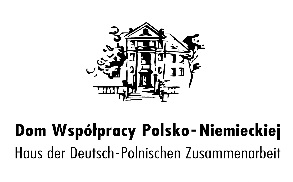 